United Welsh Housing Association Ltd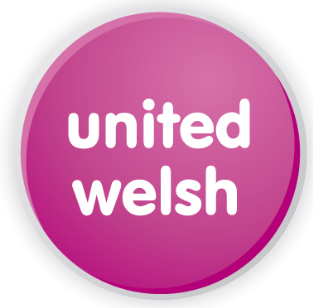 Application Form  Ref No: 		For office use only Role Title: Non-Executive Board Member Please refer to the following supporting documents when completing this application form. Core Skills Role ProfileOur StrategySection 1: Relevant knowledge and experiencePlease outline any knowledge and experience that you have that may be relevant to the role. You should draw upon your experiences from your current or previous roles or from other relevant situations such as voluntary activities outside of work. Please continue on a numbered separate sheet if necessary.Professional Qualifications and Membership of Professional Bodies (Please provide details of any professional qualification, including dates, or memberships to professional bodies that you hold).Voluntary Activities (Please give details of your interests, hobbies, membership of any voluntary organisations or any public office you hold).Why are you interested in becoming a Non-Executive Board Member? (Please provide the reasons for your application).Section 2: Your assessment of your skills We aim to appoint Board Members who collectively have the skills, abilities and experiences appropriate to the needs of the Board and the organisation as a whole. We do not expect all Board Members to have all the individual skills needed. This section will also help us in planning your induction should you be appointed to the role. Please describe for us the skills or experience you may have in the areas listed below.  This experience can be from work, voluntary or personal situations. Leadership and working as an effective team: leadership, management, being a board or committee member, being part of a teamDirect knowledge of the needs and aspirations of the communities and people served:  Knowledge of the areas, tenants or communities.  Membership / involvement in a local community, voluntary organisation or social enterprise.  Knowledge of Equality & Diversity issues.General business, financial and management skills: Commercial business planning, financial and management skillsKnowledge of the external framework, including financial markets, political imperatives and operating environments in which the Association works:  Public affairs, public policy and politics in housing and related sectorsOther relevant and specialist skills: such as commercial, financial, investment, risk management, legal, health, social services, property management, housing development and construction, IT and business systems, social housing, sustainability, and organisational change.Effective communication skills and an ability to focus on key issues facing the Association:  Marketing, research, data analysis and report writingThe ability to foster a culture that enhances commitment, enthusiasm and excellent performance from staff:  Section 3: Personal Information Section 3: Personal Information Section 3: Personal Information Full Name:(Surname in capitals)Home Address:Post Code:Home Tel No: Mobile No: Work Tel No: Email Address: Employment History: Present  / most recent employer Employment History: Present  / most recent employer Employment History: Present  / most recent employer Employment History: Present  / most recent employer Company Name:Company Address: Position Held: Start Date:End Date (If applicable):Brief outline of duties:Equality, Diversity and Inclusion Monitoring (The information you provide in this section will be used for monitoring purposes only).Equality, Diversity and Inclusion Monitoring (The information you provide in this section will be used for monitoring purposes only).Equality, Diversity and Inclusion Monitoring (The information you provide in this section will be used for monitoring purposes only).Equality, Diversity and Inclusion Monitoring (The information you provide in this section will be used for monitoring purposes only).Equality, Diversity and Inclusion Monitoring (The information you provide in this section will be used for monitoring purposes only).Equality, Diversity and Inclusion Monitoring (The information you provide in this section will be used for monitoring purposes only).Equality, Diversity and Inclusion Monitoring (The information you provide in this section will be used for monitoring purposes only).Equality, Diversity and Inclusion Monitoring (The information you provide in this section will be used for monitoring purposes only).Age (Please tick)Age (Please tick)Age (Please tick)Age (Please tick)Age (Please tick)Age (Please tick)Age (Please tick)Age (Please tick)Up to 29 years30-44 years30-44 years30-44 years45-64 years65+ years65+ years65+ yearsPrefer not to say Gender (Please tick) Gender (Please tick) Gender (Please tick) Gender (Please tick) Gender (Please tick) Gender (Please tick) Gender (Please tick) Gender (Please tick)Female Male MaleOther Prefer not to say Prefer not to saySexual orientation (Please tick)Sexual orientation (Please tick)Sexual orientation (Please tick)Sexual orientation (Please tick)Sexual orientation (Please tick)Sexual orientation (Please tick)Sexual orientation (Please tick)BisexualBisexualGay ManGay Woman/LesbianGay Woman/LesbianHeterosexual/StraightOtherOtherPrefer not to say Is the gender you identify with the same as your sex registered at birth? (Please tick) Is the gender you identify with the same as your sex registered at birth? (Please tick) Is the gender you identify with the same as your sex registered at birth? (Please tick) Is the gender you identify with the same as your sex registered at birth? (Please tick) Is the gender you identify with the same as your sex registered at birth? (Please tick) Is the gender you identify with the same as your sex registered at birth? (Please tick) Is the gender you identify with the same as your sex registered at birth? (Please tick)YesYesNoPrefer not to sayPrefer not to say  Disability (Please tick)  Disability (Please tick)  Disability (Please tick)  Disability (Please tick)  Disability (Please tick)  Disability (Please tick)  Disability (Please tick)YesYesNoPrefer not to sayPrefer not to sayEthnic Origin (Please tick)Ethnic Origin (Please tick)Ethnic Origin (Please tick)Ethnic Origin (Please tick)Ethnic Origin (Please tick)Ethnic Origin (Please tick)Ethnic Origin (Please tick)Ethnic Origin (Please tick)WhiteMixed / Multiple Ethnic GroupsMixed / Multiple Ethnic GroupsMixed / Multiple Ethnic GroupsAsianBlack/African/CaribbeanBlack/African/CaribbeanBlack/African/CaribbeanGypsy or Irish TravellerArabArabArabOtherPrefer not to sayPrefer not to sayPrefer not to sayNational Identity (Please tick)National Identity (Please tick)National Identity (Please tick)National Identity (Please tick)National Identity (Please tick)National Identity (Please tick)National Identity (Please tick)National Identity (Please tick)BritishWelshWelshWelshEnglishScottishScottishScottishNorthern IrishIrishIrishIrishOtherPrefer not to sayPrefer not to sayPrefer not to sayReligion or belief (Please tick)Religion or belief (Please tick)Religion or belief (Please tick)Religion or belief (Please tick)Religion or belief (Please tick)Religion or belief (Please tick)Religion or belief (Please tick)Religion or belief (Please tick)No religion or beliefChristian (all denominations)Christian (all denominations)Christian (all denominations)BuddhistHinduHinduHinduJewishMuslimMuslimMuslimSikhAny other religion or beliefAny other religion or beliefAny other religion or beliefPrefer not to sayPrefer not to sayPrefer not to sayPrefer not to sayPrefer not to sayPrefer not to sayDeclarations All Registered Social Landlords (RSLs) in Wales are required to comply with certain statutory regulations regarding duality of interests. Would you please answer the following questions to the best of your knowledge. Please read the Guidance to Support the Declaration of Interest document to aid you in completing this section. Answering ‘No’ doesn’t necessarily prevent you from being invited to become a Board member, but we will want to discuss it further with you. Declarations All Registered Social Landlords (RSLs) in Wales are required to comply with certain statutory regulations regarding duality of interests. Would you please answer the following questions to the best of your knowledge. Please read the Guidance to Support the Declaration of Interest document to aid you in completing this section. Answering ‘No’ doesn’t necessarily prevent you from being invited to become a Board member, but we will want to discuss it further with you. Are you, or a close relative of yours, an employee or contract-holder ( previously known as a tenant) of United Welsh? (If yes, please give details)Are you, or a close relative of yours, an employee or contract-holder ( previously known as a tenant) of United Welsh? (If yes, please give details)Yes  /   No Yes  /   No Are you known or related to any Director/Board Member of United Welsh? Y/N (If yes, please give details)Are you known or related to any Director/Board Member of United Welsh? Y/N (If yes, please give details)Yes  /   No Yes  /   No Are you a principal proprietor or directly concerned with the management of any company, firm or practice with which United Welsh does or is likely to do business, or to whom it makes payments? Y/N (If yes, please give details)Are you a principal proprietor or directly concerned with the management of any company, firm or practice with which United Welsh does or is likely to do business, or to whom it makes payments? Y/N (If yes, please give details)Yes  /   No Yes  /   No To your knowledge does United Welsh do business with or make payments to any of your close relatives or is it likely to do so in future? Y/N (If yes, please give details)To your knowledge does United Welsh do business with or make payments to any of your close relatives or is it likely to do so in future? Y/N (If yes, please give details)Yes  /   No Yes  /   No To your knowledge are any of your close relatives involved in a company, firm or practice with which United Welsh does or is likely to do business, or to whom it makes payments? (If yes, please give details)To your knowledge are any of your close relatives involved in a company, firm or practice with which United Welsh does or is likely to do business, or to whom it makes payments? (If yes, please give details)Yes  /   No Yes  /   No If you answer yes to any of the following questions you will not be eligible to be a Board Member If you answer yes to any of the following questions you will not be eligible to be a Board Member Do you have any unspent criminal convictions either under the company directors Disqualification Act 1986 or in accordance with the Rehabilitation of Offenders Act 1986?Yes  /   No Are you an undischarged bankrupt or do you have any arrangements with your creditors under the Company Directors Disqualification Act 1986?Yes  /   No Are you currently admitted to hospital under the Mental Health Act 1983, or as a result of mental illness subject to a court order for your detention or have a receiver appointed to look after your property?Yes  /   No Right to Work in the UKRight to Work in the UKDo you have the right to work in the UK?Yes  /   NoIf you are invited to join the Board we will need to take copies of your original passport (and any supporting documents) so we can evidence your right to work in the UK. If you do not have a valid passport you will need to provide your original birth certificate and your National Insurance card.If you are invited to join the Board we will need to take copies of your original passport (and any supporting documents) so we can evidence your right to work in the UK. If you do not have a valid passport you will need to provide your original birth certificate and your National Insurance card.Data Protection The information which you have supplied on this form will be processed and held by us for recruitment and selection purposes only. I confirm that, to the best of my knowledge, the information contained on this form is accurate. I understand that providing any misleading or false information could disqualify me from appointment or, if appointed, may result in my removal from the Board. Name (Print): Signature: Date: 